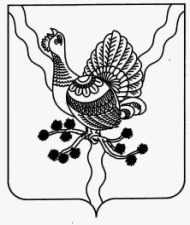                 АДМИНИСТРАЦИЯ                                                                                                                «СОСНОГОРСК»   МУНИЦИПАЛЬНОГО   РАЙОНА                                                                                   МУНИЦИПАЛЬНÖЙ   РАЙОНСА                 «СОСНОГОРСК»                                                                                                                 АДМИНИСТРАЦИЯПОСТАНОВЛЕНИЕШУÖМот    «18»   12       2017                                                                                                        № 1709                 г. СосногорскОб утверждении Плана проведения экспертизы муниципальных нормативных правовых актов муниципального района «Сосногорск», затрагивающих вопросы осуществления предпринимательской и инвестиционной деятельности на 2018 год        В соответствии  с постановлением администрации муниципального района «Сосногорск» от 26.12.2016 № 850 «Об оценке регулирующего воздействия проектов муниципальных нормативных правовых актов муниципального района «Сосногорск», устанавливающих новые или изменяющих ранее предусмотренные муниципальными нормативными правовыми  актами муниципального района «Сосногорск» обязанности для субъектов предпринимательской и инвестиционной деятельности, а также устанавливающих, изменяющих или отменяющих ранее установленную ответственность за нарушение муниципальных нормативных правовых актов муниципального района «Сосногорск», затрагивающих вопросы осуществления предпринимательской и инвестиционной деятельности, экспертизе муниципальных нормативных правовых актов муниципального района «Сосногорск», затрагивающих вопросы осуществления предпринимательской и инвестиционной деятельности и признании утратившими силу отдельных постановлений администрации муниципального района «Сосногорск», Администрация муниципального района «Сосногорск»ПОСТАНОВЛЯЕТ:Утвердить План проведения экспертизы муниципальных нормативных правовых актов муниципального район «Сосногорск», затрагивающих вопросы осуществления предпринимательской и инвестиционной деятельности на 2018 год, согласно приложению к настоящему постановлению.Настоящее постановление вступает в силу со дня его принятия.Контроль за исполнением настоящего постановления возложить на первого заместителя руководителя администрации муниципального района «Сосногорск».Руководитель администрации  муниципального района «Сосногорск»                                                   В.И. ШомесовПриложение  к постановлению администрации муниципального района «Сосногорск»от «18»  12 2017  № 1709План проведения экспертизы муниципальных нормативных правовых актов                                                                       муниципального район «Сосногорск», затрагивающих вопросы осуществления                                                     предпринимательской и инвестиционной деятельности на 2018 год№п/пНаименование муниципального нормативного правового актаСрок проведения экспертизыРазработчик муниципального нормативного правового акта 1.Постановление администрации городского поселения «Сосногорск» от 30.05.2013 № 189 «Об установлении границ, прилегающих к некоторым организациям и объектам территорий, на которых не допускается розничная продажа алкогольной продукции на территории городского поселения «Сосногорск»май  –   июнь Администрация городского поселения «Сосногорск»2.Приложение 2.7 к муниципальной программе МО МР «Сосногорск» «Развитие экономики» (утв. постановлением 18.12.2017 №1708) «Порядок и условия  предоставления в аренду имущества муниципального образования муниципального района «Сосногорск», включенного в перечень муниципального имущества, свободного от прав третьих лиц (за исключением имущественных прав субъектов малого и среднего предпринимательства), в целях предоставления его на долгосрочной основе во владение и (или) пользование субъектам малого и среднего предпринимательства и организациям, образующим инфраструктуру поддержки субъектов малого и среднего предпринимательства (в том числе по льготным ставкам)ноябрь – декабрь Комитет по управлению имуществом администрации муниципального района «Сосногорск» 